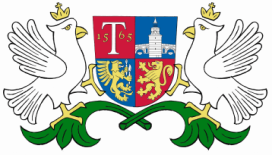 ОБЩИНА    ТРЯВНА                                                            ОБЯВЯВА ПОДБОР                                        ПО ДОКУМЕНТИ И ИНТЕРВЮ ЗА ДЛЪЖНОСТТА                                        СПЕЦИАЛИСТ“ГРАЖДАНСКА РЕГИСТРАЦИЯ И                                                 АДМИНИСТРАТИВНО ОБСЛУЖВАНЕ“                                                  ДО ЗАВРЪЩАНЕ НА ТИТУЛЯРА 
                                              В ОТДЕЛ“ “ГРАЖДАНСКА РЕГИСТРАЦИЯ И                                                    АДМИНИСТРАТИВНО ОБСЛУЖВАНЕ“                                             КРАТКО ОПИСАНИЕ НА ДЛЪЖНОСТТАПредоставяне на административни услуги на гражданите, включително и тези, свързани с гражданската регистрация , осъществяване на ежедневен контрол върху входящата изходяща кореспонденция, с оглед бързото и ефективно обслужване на гражданите и служителите в отделните структурни звена на община ТрявнаИЗИСКВАНИЯ ЗА ЗАЕМАНЕ НА ДЛЪЖНОСТТАОбразователна степен: средноПрофесионална област: не се изискваМинимален професионален опит: не се изискваДопълнителна квалификация/обучение: компютърна грамотност
НЕОБХОДИМИ ДОКУМЕНТИ: 
•    заявление за участие в подбора;
•    автобиография /СV/;
•    копие от диплома за завършено образование;
•    копие на други документи , доказващи допълнителен професионален опит и компетентности, които по преценка  на  кандидата  имат отношение към  характера  на  работата;
•    копие на трудова книжка,  доказваща наличието на трудов стаж и професионален опит при наличие на такъв

МЯСТО И СРОК НА ПОДАВАНЕ НА  ДОКУМЕНТИТЕ: 
Документите за участие в подбора се представят в срок до 17.00 часа 14.09.2018г                   
на  адрес: гр. Трявна; ул. „ Ангел Кънчев „ № 21 , ет. 1- деловодство  на община Трявна.НАЧИН НА ПРОВЕЖДАНЕ НА ПОДБОРА: Подборът протича в два етапа: Проверка за съответствието на представените документи с обявените изисквания; Интервю.До по-нататъшно участие в процедурата за подбор не се допускат лица, които не са представили всички необходими документи в срок или представените документи не удостоверяват изпълнението на изискванията.Списъците на допуснатите и недопуснатите до интервю  кандидати, както и датата, часът и мястото на провеждане на интервюто се обявяват на интернет страницата на Община Трявна  и на таблото за обяви и съобщения на първи етаж в сградата на Община Трявна.